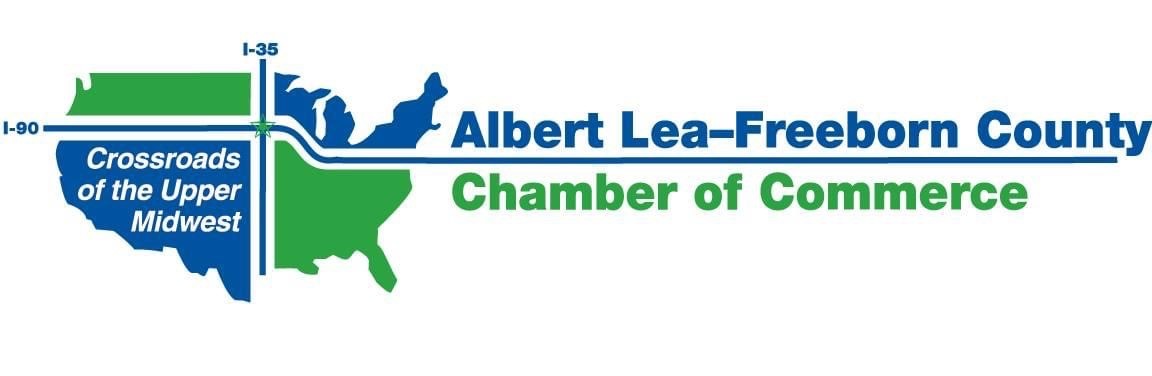 MONTHLY CHAMBER BOARD MEETINGZOOM Video Conference CallWednesday, August 26th, 2020; 7:30 a.m. 7:30 a.m.  	Welcome 							George  	7:35 a.m.	Reports									City of Albert Lea						Jerry GabrielatosFreeborn County						Tom JensonCVB							Holly KarsjensALEDA							Phillip JohnsonWorksite Wellness					Ellen Kehr7:55 a.m.	Consent Items							George		July Meeting Minutes*July 2020 Financial Reports*8:00 a.m.	Old Business									Biodigester and Biodiesel projects			Code of Conduct 						Strategic Plan - City/County Branding				Annual Meeting - - Alternate plan			8:15 a.m. 	New Business									August and September member invoicesAmbassador CDCounty Nonprofit GrantMember BenefitsBoard Seats – Recruitment8:30 a.m.	Adjourn				* Included in documents emailed with agendaThe next meeting will be held on Wednesday, September 23, 2020 @ 7:30 am via ZOOM Video Conference